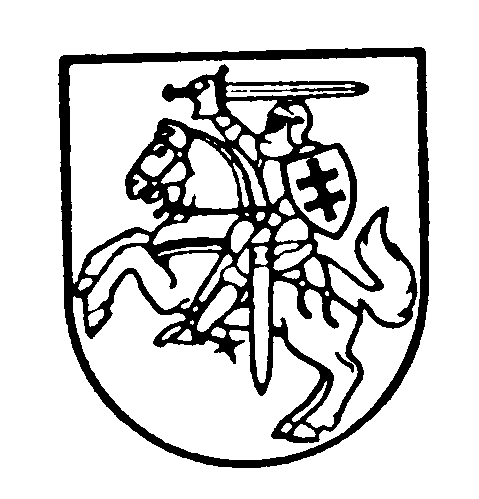 DĖL VYKDOMOJO DOKUMENTO PATEIKIMO202................  Nr. 	Siunčiame Jums vykdomąjį dokumentą suskaitmeninti ir pateikti į Antstolių informacinę sistemą antstoliams vykdyti.	Patvirtiname, kad pateikiamas išieškojimui vykdomasis dokumentas nėra įvykdytas ir turi būti vykdomas priverstine tvarka.Dokumento originalas bus siunčiamas registruotu paštu.PRIDEDAMA: ----------------------------------------------------------------------------------------------------------- (pavadinimas)----------------------------------------------------------------------------------------------------------------------------------------------------------------------------------------------------------------------(rekvizitai)Lietuvos antstolių rūmamsKonstitucijos pr. 1509319 VilniusVykdomojo dokumento dataVykdomojo dokumento numerisVykdomąjį dokumentą siunčiantį institucijaVykdomąjį dokumentą išdavusi institucijaSkolininko vardas ir pavardė/ pavadinimasSkolininko asmens kodasSkolininko adresasIšieškotina suma Institucijos specialisto pareigosVardas, pavardė                     Telefono Nr.           